Application Form – When This is Over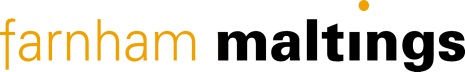 ‘When This is Over’An exciting new project for 16 – 25year olds to create and perform their own play that shares stories of their lives.Thank you for your interest in taking part in ‘When This is Over’.  Farnham Maltings is delighted to be working with Eve Winters and the cast in association with Company Three to devise and create When This is Over.  We are looking for young people aged 16 – 25 years to create and perform a new play that shares the stories of their live.   You do not need to have any acting experience you just need to be brave, willing to share and take risks, and be enthusiastic to tell your story to an audience.You will need to be available for the creation, rehearsal and performance dates listed below.  However, if you are keen to participate but have a conflict with a date/s, we may be able to make an exception if we are told about the absence now.  Please list any of the dates you are unavailable on the application form so that we can take this into consideration.Thursday 18 November – 5.30pm – 8.30pm – Recruitment / introductory session	Saturday 27 November – 10am – 5pm – RehearsalSaturday 4 December – 10am – 5pm – RehearsalSaturday 11 December – 10am – 5pm – RehearsalSaturday 18 December – 10am – 5pm – RehearsalSaturday 8 January – 10am – 5pm – RehearsalMonday 10 January – 5.30pm – 8.30pm – RehearsalThursday 13 January – 5.30pm – 8.30pm – RehearsalSaturday 22 January – 10am – 5pm – RehearsalFriday 4 February – 5.30pm – 8.30pm – RehearsalSaturday 12 February – 10am – 5pm – RehearsalWednesdays 16 February – 10am – 5pm - RehearsalThursday 17 February – 10am – 5pm – RehearsalFriday 18 February – 10am – 5pm – RehearsalFriday 25 February – All day technical, dress rehearsal and evening performancePlease list any dates you are unable to attend so we can take this into consideration:………………………………………………………………………………………………Cost: £65 (subsidised places offered)Please see the application form overleaf to be completed and return to emma.jones@farnhammaltings.com no later than Wednesday 10 November.  Your application will be viewed by Eve Winters and Emma Jones (Farnham Maltings).  If you would like any further information, please do not hesitate to contact me.Best wishesEmma Jones - Community Producer – Farnham MaltingsApplication Form When This is OverAn exciting new project for 16 – 25year olds to create and perform their own play that shares stories of their lives.Please complete the form below.  If you would like to send in a film footage or voice over instead, please feel free to do this and send it via WeTransfer.Name:		……………………………………………..Date of Birth:	…………../……………../………..Address:	……………………………………………….		……………………………………………….		……………………………………………….Email:		………………………………………………... Please include your experience, interests, or any hobbies you do:What interests you about this project and why would you like to be involved?What do you think you will gain by taking part in this project – i.e. experience, friends, to performPlease tell us a story about something that has happened to you (no more than 300 words or 1 min film/voice recording).  This can be anything, and we mean anything! If you need some inspiration, feel free to use one of the following as a starting point.Tell us about:An inside joke		A time that makes you think of family		A moment you were proud.A moment you were embarrassed	An amazing day 	An injury	A surprisePlease write or talk for 30 secs about something that excites you or that you are passionate about. Try not to plan or change things-mistakes are okay!Please return your completed application form or film/voice recording to emma.jones@farnhammaltings.com  Film Footage or voice recordings to be sent via WeTransfer